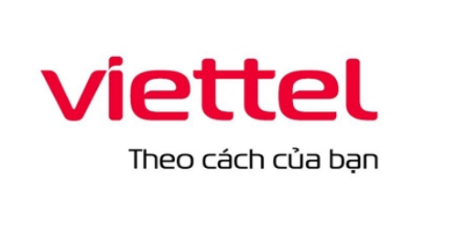 TẬP ĐOÀN VIỄN THÔNG CÔNG NGHIỆPHỒ SƠ QUẢN LÝ SỨC KHỎE CÁ NHÂNTÀI LIỆU HƯỚNG DẪN SỬ DỤNGMã hiệu dự án: VTICT_VA_170204_VEHRMã hiệu tài liệu: HDSD_VTICT_VA_170204_VEHR V1.0Hà Nội, 01 - 2021GIỚI THIỆUMục đích và ý nghĩa của Tài liệu	Tài liệu này được xây dựng nhằm hướng dẫn người dùng hiểu và sử dụng được chức năng chuẩn hóa dữ liệu nhân khẩu.Phạm vi áp dụng	Tài liệu này áp dụng cho hệ thống Hồ sơ sức khỏe, phân hệ Nhân khẩu.	Tài liệu này phục vụ các đối tượng: Cán bộ/Nhân viên/Chuyên viên/Quản lý thuộc các cơ sở y tế.Các thuật ngữ và từ viết tắt:HƯỚNG DẪN CÁCH CHUẨN HÓA Có 2 cách để chuẩn hóa dữ liệu nhân khẩu:Cách 1: Trong trường hợp chưa xác định được mã số BHXH của nhân khẩu thì thực hiện theo các bước Chuẩn hóa từ BHXH.Cách 2: Trong trường hợp đã xác nhận người dân là đúng, TYT tự xác nhận trên hệ thống và điền lại Mã số BHXH cho người dân.Cụ thể các bước thực hiện như sau:Cách 1: Chuẩn hóa từ BHXHBước 1: Cấu hình tài khoản liên thông BHXHBước 1.1: Chọn chức năng “Liên thông BHXH”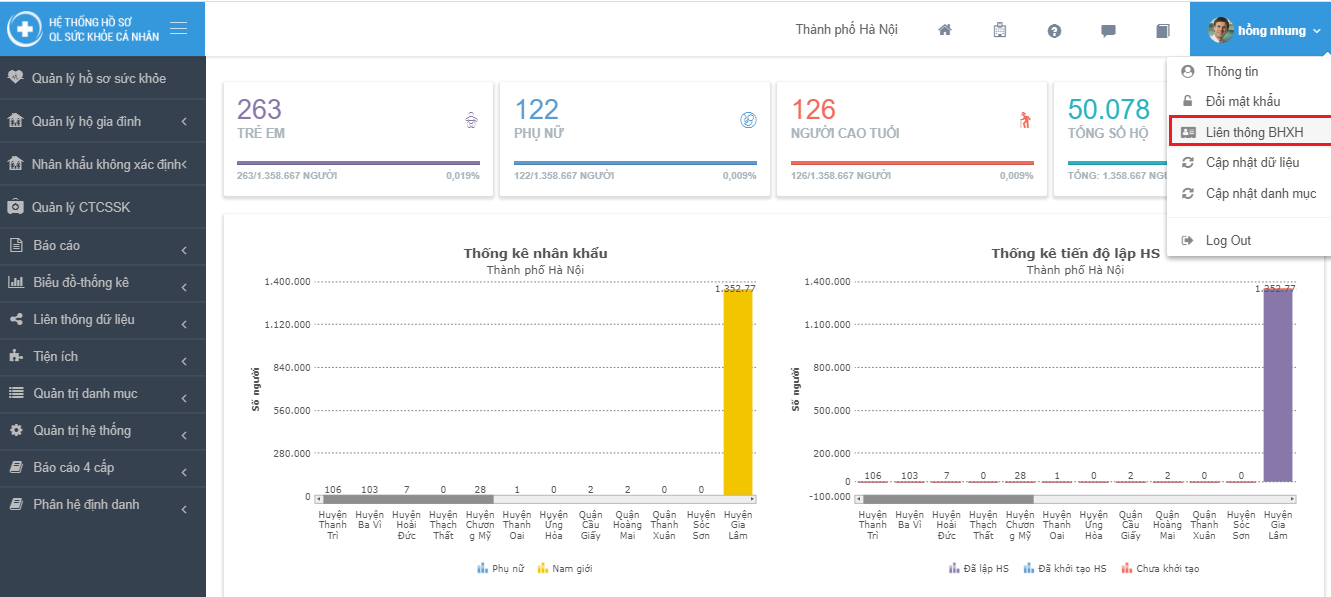 Bước 1.2: Nhập đầy đủ thông tin tài khoản, mật khẩu của hệ thống BHXH >> Nhấn “Lưu”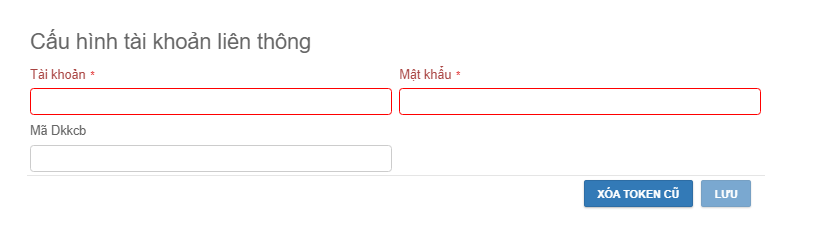 Bước 2: Thực hiện chuẩn hóaBước 2.1: Vào menu “Quản lý Hộ gia đình” >> chọn “Quản lý nhân khẩu”Bước 2.2: Tìm kiếm nhân khẩu cần chuẩn hóa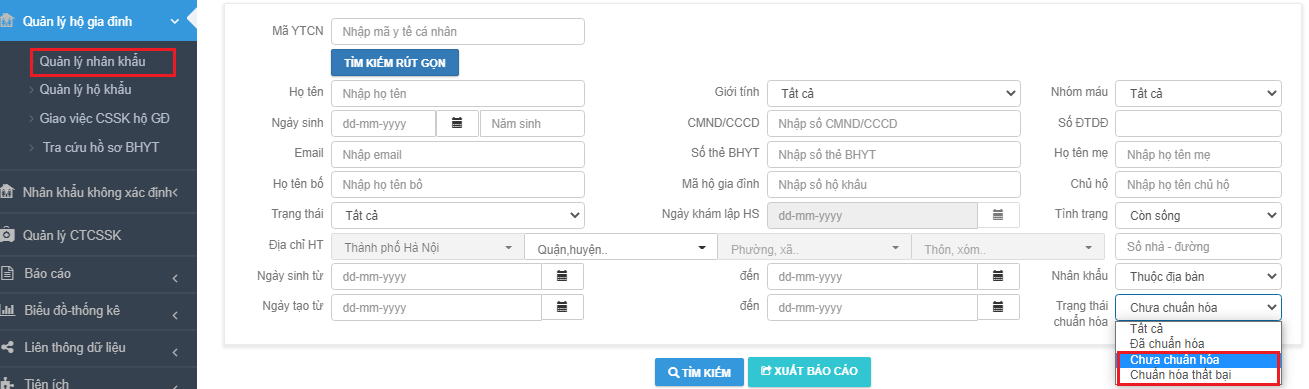 Bước 2.3: Nhấn icon  “chuẩn hóa từ BHXH”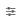 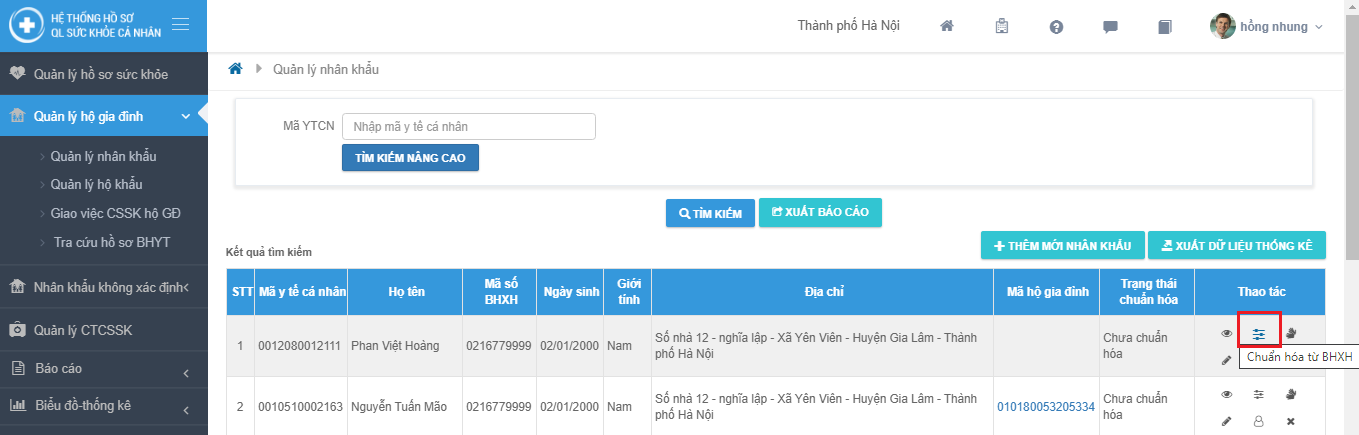 Bước 2.4: Hệ thống thông báo sau như là đã chuẩn hóa thành công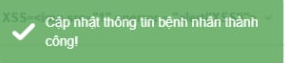 Nhân khẩu sau khi chuẩn hóa thành công sẽ ở chuyển về trạng thái Đã chuẩn hóa và được cập nhật mã số BHXH như sau: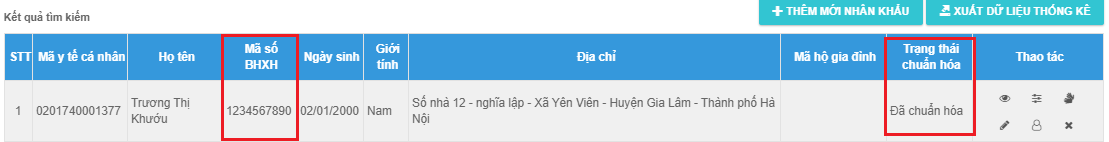 Lưu ý: Nhân khẩu cần chuẩn hóa phải nhập đầy đủ thông tin mã thẻ BHYT.Cách 2: Người dùng tự chuẩn hóaBước 1: Vào menu “Quản lý Hộ gia đình” >> chọn “Quản lý nhân khẩu”Bước 2: Tìm kiếm nhân khẩu cần chuẩn hóaBước 3: Nhấn icon Người dùng tự chuẩn hóa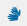 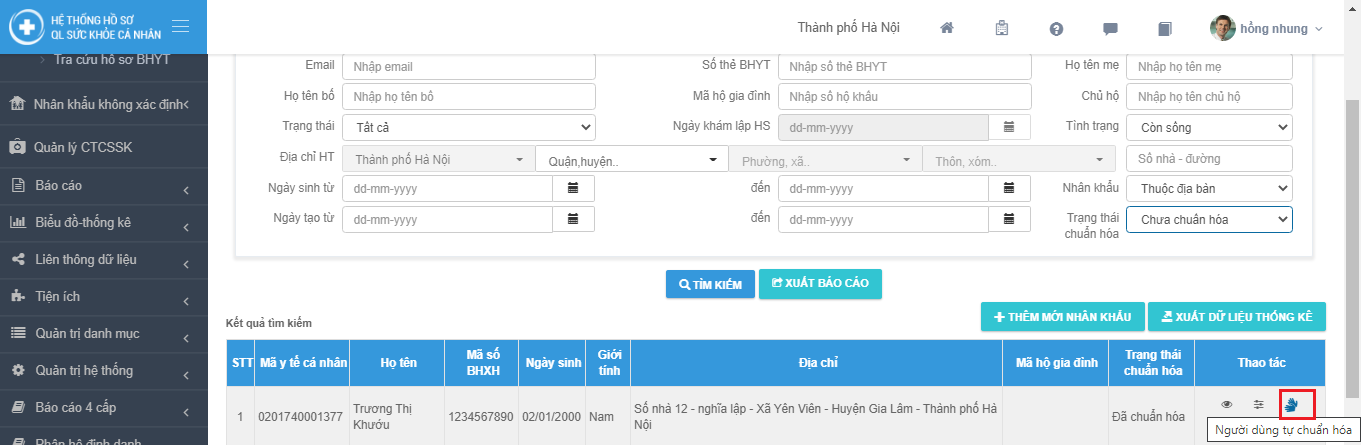 Bước 4: Nhập thông tin mã số BHXH của nhân khẩu -> nhấn “Lưu”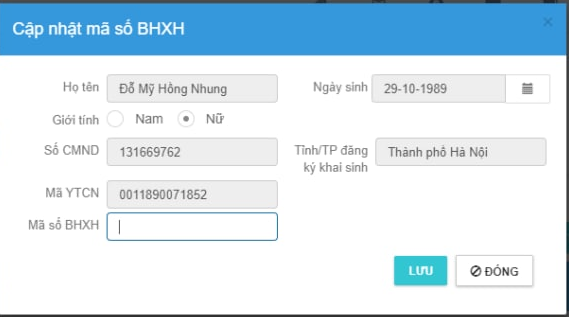 Bước 5: Hệ thống thông báo sau như là đã chuẩn hóa thành côngNhân khẩu sau khi chuẩn hóa thành công sẽ ở chuyển về trạng thái Đã chuẩn hóa và được cập nhật mã số BHXH như sau:Thuật ngữĐịnh nghĩaGhi chúBHXHBảo hiểm xã hộiTYTTrạm y tế